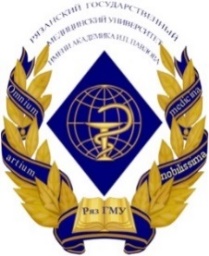 Федеральное государственное бюджетное образовательное учреждение высшего образования “Рязанский государственный медицинский университет имени академика И.П.Павлова” Министерства здравоохранения Российской ФедерацииСОВРЕМЕННЫЕ ДОСТИЖЕНИЯ АЛЛЕРГОЛОГИИ И ИММУНОЛОГИИ В РЕАЛЬНОЙ КЛИНИЧЕСКОЙ ПРАКТИКЕВремя проведения - 5 апреля 2019 года, 9.00 – 18.00Место проведения - ФГБОУ ВО РязГМУ Минздрава России, фармацевтический корпус, 2 этажОрганизаторы: ФГБОУ ВО РязГМУ Минздрава России                          Министерство здравоохранения Рязанской областиКонференция посвящена актуальным проблемам и современным достижениям аллергологии и иммунологии в реальной клинической практике. Будут рассмотрены вопросы диагностики, лечения и профилактики крапивницы и ангиоотеков, первичных иммунодефицитов, атопического дерматита, анти IgE терапии и молекулярной аллергодиагностики. Рассматриваемые темы представляют интерес для врачей аллергологов-иммунологов, пульмонологов, дерматологов, педиатров и врачей других специальностей, а также студентов старших курсов, ординаторов и аспирантов.9.00 – 9.45 – Регистрация участников9.45 – 10.00 - Открытие конференции.  Приветствия.I. 10.00 – 12.00 – Пленарное заседание. Проблемы диагностики и терапии первичных иммунодефицитных состояний.Председатели: Продеус А.П., Латышева Т.В., Демихов В.Г.Продеус А.П. Прошлое, настоящее и будущее клинической иммунологии (или все болезни не от нервов, а из-за дефектов иммунитета? 10.00 – 10.45Корсунский И.А. Количественная оценка TREC и KREC у детей с первичными иммунодефицитами. 10.45 – 11.15Демихов В.Г. Применение внутривенных иммуноглобулинов в практике врачей различных специальностей. Состояние медицинской помощи пациентам с первичными иммунодефицитами в Рязанской области. 11.15 – 12.00 Латышева Т.В.  Настораживающие признаки первичных иммунодефицитов, диагностика и лечение. Регистр первичных иммунодефицитов. 12.00 – 12.4012.40 – 13.20 – кофе-паузаII.   13.20 – 15.30 – Симпозиум. Актуальные вопросы аллергологии в реальной клинической практике.Председатели: Мешкова Р.Я., Федоскова Т.Г.Мешкова Р.Я. Современные представления о патогенезе и лечении хронической крапивницы. 13.20 – 14.05Лекция при поддержке компании Новартис Фарма, баллы НМО не начисляются.Федоскова Т.Г. Аллерген специфическая иммунотерапия (АСИТ). Современные возможности патогенетического лечения. 14.05 – 14.40Назарова Е.В. Аллергия и вакцинация. 14.40 – 15.10 Пампура А.Н. Ангиоотеки в клинической практике. 15.10 – 15.40 15.40 – 16.00 – кофе-паузаIII. 16.00 – 17.30 – Симпозиум. Инновационные подходы к диагностике и лечению аллергических заболеваний.Председатели: Пампура А.Н., Демихов В.Г.Пампура А.Н. Атопический дерматит у детей: аллергены и терапия. 16.00 – 16.30 Демихова Е.В., Фролова И.О. Опыт применения омализумаба в Рязанской области 16.30 – 16.50Ерина О.А. “Тестирование AllergoDOC”: 100 вопросов по молекулярной аллергологии. 16.50 – 17.30 Журина О.Н. Лабораторная диагностика иммунодефицитных состояний. 17.30 – 17.5017.50 – 18.00   Дискуссия. Ответы на вопросы.18.00 – Закрытие конференции.Руководитель программного комитета                                                                 В.Г.Демихов    Приглашенные спикеры:Ерина Оксана Андреевна, врач аллерголог-иммунолог, лектор INUNIMAI, Москва Корсунский Илья Андреевич, кандидат медицинских наук, заведующий консультативно-диагностическим центром аллергологии и иммунологии ДГКБ №9, МоскваЛатышева Татьяна Васильевна, доктор медицинских наук, профессор кафедры клинической аллергологии и иммунологии ФПДО МГМСУ, руководитель отделений иммунопатологии и интенсивной терапии клиники ФГБУ «ГНЦ «Институт иммунологии» ФМБА России, Заслуженный врач России, Москва.Мешкова Раиса Яковлевна, доктор медицинских наук, профессор, заслуженный врач РФ, главный внештатный аллерголог-иммунолог департамента Смоленской области по здравоохранению, зав. кафедрой клинической иммунологии и аллергологии СГМУ, руководитель GA2LEN UCARE центра, Смоленск.Назарова Евгения Валерьевна, кандидат медицинских наук, заведующая отделением клиники ФГБУ «ГНЦ «Институт иммунологии» ФМБА России, врач аллерголог-иммунолог, Москва.Пампура Александр Николаевич, доктор медицинских наук, главный внештатный специалист аллерголог-иммунолог Департамента здравоохранения города Москвы, зав. отделом аллергологии и клинической иммунологии НИКИ педиатрии ФГБОУ ВО «РНИМУ им. Н.И. Пирогова Минздрава России», Москва.Продеус Андрей Петрович, доктор медицинских наук, профессор, заведующий кафедрой факультетской педиатрии московского факультета Российского государственного медицинского университета им Н.И. Пирогова. руководитель университетской клиники детских болезней ДГКБ №9, врач педиатр, иммунолог, МоскваФедоскова Татьяна Германовна, доктор медицинских наук, зав. лабораторией ФГБУ «ГНЦ Институт иммунологии» ФМБА России, профессор кафедры иммунологии МБФ РНИМУ им. Н.И.Пирогова, врач аллерголог-иммунолог высшей категории, МоскваСпикеры:Демихов Валерий Григорьевич, доктор медицинских наук, профессор, директор научно-клинического центра гематологии, онкологии и иммунологии ФГБОУ ВО РязГМУ Минздрава России, РязаньДемихова Елена Васильевна, заведующая отделом иммунологии и иммунопрофилактики научно-клинического центра гематологии, онкологии и иммунологии ФГБОУ ВО РязГМУ Минздрава России, РязаньЖурина Ольга Николаевна, кандидат медицинских наук, заведующая отделом клинической лабораторной диагностики научно-клинического центра гематологии, онкологии и иммунологии ФГБОУ ВО РязГМУ Минздрава России, РязаньФролова Ирина Олеговна, врач аллерголог-иммунолог отдела иммунологии и иммунопрофилактики научно-клинического центра гематологии, онкологии и иммунологии ФГБОУ ВО РязГМУ Минздрава России, Рязань